                            РОССИЙСКАЯ  ФЕДЕРАЦИЯСОВЕТ ДЕПУТАТОВ СЕЛЬСКОГО ПОСЕЛЕНИЯ         НИЖНЕМАТРЕНСКИЙ СЕЛЬСОВЕТДобринского муниципального района  Липецкой области2 -я  сессия  V созыва Р Е Ш Е Н И Е06.11.2020 г.                                с.Нижняя Матренка                           № 13 -рсО Положении о муниципальных правовых актах сельского                                  поселения Нижнематренский сельсовет Добринского муниципального                   района Липецкой области Российской ФедерацииРассмотрев проект Положения о муниципальных правовых актах сельского         поселения Нижнематренский сельсовет Добринского муниципального                   района Липецкой области Российской Федерации, внесенный в порядке                   нормотворческой инициативы председателем Совета депутатов сельского                    поселения Нижнематренский сельсовет, в целях реализации Федерального                   закона от 06.10.2003 г. №131-ФЗ "Об общих принципах организации местного      самоуправления в Российской Федерации", установления единых требований к      муниципальным правовым актам органов и должностных лиц местного                     самоуправления сельского поселения Нижнематренский сельсовет, их подготовке, внесению, рассмотрению, принятию, обнародованию и систематизации, учитывая решение постоянной комиссии по правовым вопросам, местному самоуправлению работе с депутатами и делам семьи, детства, молодежи, Совет депутатов                  сельского поселения Нижнематренский сельсоветРЕШИЛ:1. Принять Положение о муниципальных правовых актах сельского                поселения Нижнематренский сельсовет Добринского муниципального района              Липецкой области Российской Федерации, (прилагается).2. Направить указанный нормативный правовой акт главе сельского поселения Нижнематренский сельсовет для подписания и обнародования.3. Настоящее решение вступает в силу со дня его официального обнародования.Председатель Совета депутатовсельского поселенияНижнематренский сельсовет                                                      С.Н.БирюковПринято решением Совета депутатов сельского поселения Нижнематренский сельсовет№ 13-рс  от 06.11.2020гПоложение о муниципальных правовых актах сельского поселения        Нижнематренский сельсовет Добринского муниципального района                           Липецкой области Российской ФедерацииСтатья 1. Предмет регулирования настоящего Положения Настоящее Положение в соответствии с Конституцией Российской Федерации, Федеральным законом «Об общих принципах организации местного самоуправления в Российской Федерации», Уставом и законами Липецкой области, Уставом сельского поселения Нижнематренский  сельсовет определяет понятие, виды, порядок принятия (издания), вступления в силу муниципальных правовых актов сельского поселения Нижнематренский сельсовет Добринского района Липецкой областиСтатья 2. Основные понятия, применяемые в настоящем Положении 1. В настоящем Положении применяются следующие понятия: 1.1. муниципальный правовой акт сельского поселения Нижнематренский сельсовет – решение по вопросам местного значения или по вопросам осуществления отдельных государственных полномочий, переданных органам местного самоуправления федеральными и областными законами, принятое непосредственно на местном референдуме, органом местного самоуправления и (или) должностным лицом местного самоуправления, документально оформленное, обязательное для исполнения на территории сельского поселения, устанавливающее, изменяющее либо отменяющее обязательные правила или имеющее индивидуальный характер; 1.2. нормативный правовой акт сельского поселения Нижнематренский сельсовет – официальный письменный документ, принятый Советом депутатов сельского поселения Нижнематренский сельсовет в порядке, установленном настоящим Положением, в пределах ее компетенции, устанавливающий, изменяющий или отменяющий правовые нормы (правила поведения), обязательные для исполнения на территории сельского поселения Нижнематренский сельсовет Добринского района Липецкой области неопределенным кругом лиц, рассчитанные на неоднократное применение; 1.3. ненормативный (индивидуальный) правовой акт - официальный письменный документ, принятый (изданный) в порядке, установленном настоящим Положением, органом местного самоуправления или должностным лицом местного самоуправления, носящий индивидуальный характер и связанный с конкретными правоотношениями; 1.4. органы местного самоуправления – Совет депутатов сельского поселения Нижнематренский сельсовет, Глава сельского поселения Нижнематренский сельсовет, Администрация сельского поселения Нижнематренский сельсовет, Ревизионная комиссия сельского поселения Нижнематренский сельсовет, должностные лица местного самоуправления – выборные либо заключившие контракт (трудовой договор) лица, наделенные исполнительно-распорядительными полномочиями по решению вопросов местного значения и (или) по организации деятельности органов местного самоуправления; 1.6. правотворчество (правотворческая деятельность) органов местного самоуправления - урегулированная законодательством и иными нормативными правовыми актами Российской Федерации, Уставом сельского поселения Нижнематренский сельсовет и иными нормативными правовыми актами сельского поселения Нижнематренский сельсовет деятельность по подготовке, принятию (изданию), изменению, введению в действие и признанию утратившими силу муниципальных правовых актов; 1.7. правотворческий процесс – урегулированный законодательством и иными нормативными правовыми актами Российской Федерации, Уставом сельского поселения Нижнематренский сельсовет и иными нормативными правовыми актами сельского поселения Нижнематренский  сельсовет процесс подготовки, внесения, рассмотрения, принятия (издания), подписания и официального опубликования муниципального правового акта; 1.8. стадии правотворческого процесса - ряд последовательных этапов принятия (издания) муниципального правового акта, на каждом из которых решаются самостоятельные задачи правотворческой деятельности; 1.9. правила юридической техники - совокупная связь определенных приемов (юридическая терминология, юридические конструкции, способ построения правовых актов), применяемых при разработке содержания и структуры муниципальных правовых актов; 1.10. реквизиты муниципального правового акта - обязательные сведения, включаемые в текст муниципального правового акта для признания его действительным. 1.11. официальное толкование муниципальных правовых актов - это деятельность органов местного самоуправления и должностных лиц местного самоуправления сельского поселения Нижнематренский сельсовет по разъяснению принятого (изданного) ими муниципального правового акта. Статья 3. Основные принципы правотворчества 1. При осуществлении правотворческой деятельности органы местного самоуправления должностные лица местного самоуправления должны соблюдать следующие основные принципы: 1.1. обеспечения верховенства Конституции Российской Федерации, федерального и областного законодательства; 1.2. демократизма и гласности в процессе разработки и принятия муниципальных правовых актов; 1.3. единства, полноты и непротиворечивости системы муниципальных правовых актов; 1.4. планомерности и оперативности правотворчества; 1.5. соблюдения правил юридической техники; 1.6. открытости и доступности информации о принятых муниципальных правовых актах, за исключением случаев, установленных действующим законодательством. 2. Муниципальные правовые акты не должны противоречить Конституции Российской Федерации, федеральным законам, Постановлениям Правительства РФ, нормативным правовым актам Президента РФ, Уставу и законам Липецкой области, Уставу сельского поселения Нижнематренский  сельсоветСтатья 4. Система нормативных правовых актов и иных правовых актов1. К муниципальным правовым актам сельского поселения относятся:- Устав сельского поселения;- правовые акты, принятые на местном референдуме;- решения Совета депутатов сельского поселения;- постановления и распоряжения главы сельского поселения;- постановления, распоряжения администрации сельского поселения;2. Устав сельского поселения Нижнематренский сельсовет и оформленные в виде правовых актов решения, принятые на местном референдуме, являются актами высшей юридической силы в системе муниципальных правовых актов, имеют прямое действие и применяются на всей территории сельского поселения.Нормативные правовые акты не должны противоречить Конституции Российской Федерации, федеральным конституционным законам, федеральным законам и иным нормативным правовым актам Российской Федерации, законам, нормативным правовым актам Липецкой области, Уставу сельского поселения.3. Совет депутатов по вопросам, отнесенным к его компетенции федеральными законами, законами Липецкой области, Уставом сельского поселения принимает решения, устанавливающие правила (положения), обязательные для исполнения на территории сельского поселения, а также решения по вопросам организации деятельности Совета депутатов.Решения Совета депутатов, принятые в пределах его компетенции, устанавливающие правила, обязательные к исполнению на территории сельского поселения, принимаются большинством голосов от установленной численности депутатов Совета, если иное не установлено федеральным законом.4. Глава сельского поселения в пределах своих полномочий, установленных федеральными законами, законами Липецкой области. Уставом сельского поселения, решениями Совета депутатов, издает постановления по вопросам местного значения и по вопросам, связанными с осуществлением отдельных государственных полномочий, переданных органам местного самоуправления федеральными законами и законами Липецкой области, а также распоряжения по вопросам деятельности администрации сельского поселения.5. Решение вопросов местного значения непосредственно гражданами сельского поселения осуществляется путем прямого волеизъявления населения, выраженного на местном референдуме (сходе граждан), и оформляется в виде решения.Если для реализации решения, принятого путем прямого волеизъявления населения сельского поселения, дополнительно требуется принятие нормативного правового или иного правового акта, орган местного самоуправления или должностное лицо местного самоуправления, в компетенцию которых входит принятие указанного акта, обязаны в течение 15 дней со дня вступления в силу решения, принятого на референдуме (сходе граждан), определить срок подготовки и (или принятия соответствующего акта). Указанный срок не может превышать три месяца.6. Правовыми актами являются: распоряжения председателя Совета депутатов, распоряжения главы администрации сельского поселения, распоряжения администрации сельского поселения, распоряжения и приказы руководителей органов администрации, распоряжения, приказы, регламенты Совета депутатов сельского поселения, администрации сельского поселения и Контрольно – счетной комиссии.Распоряжение - правовой акт исполнительно-распорядительного характера.Представления и предписания - правовые акты Контрольно-счетной комиссии сельского поселения, издаваемые по результатам контрольных мероприятий для принятия мер по устранению выявленных нарушений.Постановление - правовой акт функционально-отраслевого характера по общим и специальным вопросам, издаваемый руководителем структурного подразделения администрации, председателем Контрольно-счетной комиссии сельского поселения.Регламент - правовой акт, определяющий порядок организации и деятельности органа местного самоуправления.7. Муниципальные нормативные правовые акты, в том числе оформленные в виде правовых актов решения, принятые на местном референдуме, подлежат включению в регистр муниципальных нормативных правовых актов Липецкой области, организация и ведение которого осуществляется органами государственной власти Липецкой области в порядке, установленном законом Липецкой области, а также опубликованию на официальном сайте муниципального образования.Статья 5. Подготовка нормативных правовых и иных  правовых актов1. Нормативные правовые акты готовятся с целью:1) реализации федеральных и областных законов и иных нормативных правовых актов федеральных органов государственной власти и области;2) нормативного регулирования соответствующей сферы общественных отношений различных сторон экономической и социальной жизни сельского поселения;3) определения статуса органов местного самоуправления;4) содействия гражданам в реализации их прав и законных интересов.2. Нормативные правовые акты имеют следующие реквизиты:- герб района;- наименование органа, принявшего акт;- место составления или издания акта;- дату принятия акта, регистрационный номер акта;- наименование акта;- заголовок, обозначающий предмет регулирования;- текст документа;- отметку о наличии приложения;- подпись соответствующего должностного лица;- визы согласования документа.Реквизиты нормативных правовых и иных правовых актов, утверждаемых главой сельского поселения и органами администрации, устанавливаются главой сельского поселения.3. Разработка проектов нормативных правовых актов Совета депутатов осуществляется на плановой основе.Совет депутатов разрабатывает и утверждает план нормотворческих работ на очередной календарный год с учетом предложений администрации сельского поселения, депутатов, организаций и граждан.Предложения в план нормотворческих работ на очередной календарный год направляются в Совет депутатов до 1 декабря текущего года.4. Субъектами права нормотворческой инициативы являются: депутаты Совета депутатов сельского поселения, комиссии Совета депутатов, глава сельского поселения, прокурор Добринского района, органы территориального общественного самоуправления, инициативная группа граждан.5. Проекты муниципальных правовых актов могут вноситься  Субъектами права нормотворческой инициативы. 6. При подготовке проектов муниципальных правовых актов сельского поселения Нижнематренский сельсовет по вопросам местного значения могут проводиться публичные слушания. Порядок организации и проведения публичных слушаний определяется Положением о порядке организации и проведения публичных слушаний в сельском поселении Нижнематренский сельсовет. Результаты публичных слушаний подлежат официальному опубликованию (обнародованию).Статья 6. Требования, предъявляемые к нормативным правовым актам1. Нормативные правовые акты должны отвечать следующим требованиям:- устанавливать, изменять или отменять правовые нормы в пределах компетенции принявших их органов;- устанавливать общеобязательные нормы для многократного применения;- определять срок своего действия - постоянного действия или временного действия, определенного конкретной датой или периодом;- соответствовать юридико-техническому оформлению документов.Нормативные правовые акты излагаются на русском языке - государственном языке Российской Федерации.В нормативных правовых актах не допускается употребление сложных фраз и грамматических конструкций, иностранных слов, а также устаревших и многозначных слов и выражений, образных сравнений, эпитетов, метафор.2. Структура нормативного правового акта должна быть логически обоснованной, отвечающей целям и задачам правового регулирования, а также обеспечивающей логическое развитие и правильное понимание данного нормативного правового акта.3. Текст нормативного правового акта должен быть отредактирован в соответствии с правилами грамматики русского языка.4. В нормативных правовых актах даются определения вводимых в законодательство области юридических, технических и других специальных терминов. Термины необходимо употреблять только в одном значении и в соответствии с общепринятой терминологией.5. В нормативных правовых актах не допускается содержание коррупциогенных факторов.Коррупциогенными факторами, устанавливающими для правоприменителя необоснованно широкие пределы усмотрения или возможность необоснованного применения исключений из общих правил, являются:а) широта дискреционных полномочий - отсутствие или неопределенность сроков, условий или оснований принятия решения, наличие дублирующих полномочий органов местного самоуправления (их должностных лиц);б) определение компетенции по формуле "вправе" - диспозитивное установление возможности совершения органами местного самоуправления (их должностными лицами) действий в отношении граждан и организаций;в) выборочное изменение объема прав - возможность необоснованного установления исключений из общего порядка для граждан и организаций по усмотрению органов местного самоуправления (их должностных лиц);г) чрезмерная свобода подзаконного нормотворчества - наличие бланкетных и отсылочных норм, приводящее к принятию подзаконных актов, вторгающихся в компетенцию органа государственной власти или органа местного самоуправления, принявшего первоначальный нормативный правовой акт;д) принятие нормативного правового акта за пределами компетенции - нарушение компетенции органов государственной власти или органов местного самоуправления (их должностных лиц) при принятии нормативных правовых актов;ж) отсутствие или неполнота административных процедур - отсутствие порядка совершения органами местного самоуправления (их должностными лицами) определенных действий либо одного из элементов такого порядка;з) отказ от конкурсных (аукционных) процедур - закрепление административного порядка предоставления права (блага).Коррупциогенными факторами, содержащими неопределенные, трудновыполнимые и (или) обременительные требования к гражданам и организациям, являются:а) наличие завышенных требований к лицу, предъявляемых для реализации принадлежащего ему права, - установление неопределенных, трудновыполнимых и обременительных требований к гражданам и организациямб) злоупотребление правом заявителя органами местного самоуправления (их должностными лицами) - отсутствие четкой регламентации прав граждан и организаций;в) юридико-лингвистическая неопределенность - употребление не устоявшихся, двусмысленных терминов и категорий оценочного характера".Статья 7. Порядок внесения проекта нормативного правового акта в Совет депутатов1. Проект нормативного правового акта вносится в Совет депутатов субъектом нормотворческой инициативы не менее чем за тридцать дней до даты его рассмотрения с приложением следующих сопроводительных материалов:- сопроводительное письмо;- пояснительная записка, в которой указываются: субъект права нормотворческой инициативы и разработчики акта; финансово-экономическое обоснование необходимости принятия акта, его цели и основные положения: перечень актов, отмены, изменения или дополнения которых потребует принятие данного акта; предложения о разработке актов, принятие которых необходимо для реализации данного акта.- соответствующие приложения к проекту нормативного правового акта;- иные материалы.В сопроводительном письме указывается докладчик по данному вопросу и отметка об исполнителе.Проект нормативного правового акта должен быть завизирован должностными лицами администрации сельского поселения и согласован с должностными лицами и иными органами в порядке, установленном действующим законодательством.Не допускается направлять в Совет депутатов несколько проектов в одном сопроводительном письме.2. Если форма представленного проекта, пояснительная записка и необходимые приложения не отвечают перечисленным требованиям настоящей статьи, такой проект в течение пяти дней со дня его регистрации в Совете депутатов возвращается председателем Совета депутатов, а в его отсутствие - заместителем председателя субъекту нормотворческой инициативы для выполнения требований, установленных настоящим Положением.3. Проекты нормативных правовых актов о введении или об отмене налогов, освобождении от их уплаты, изменении финансовых обязательств сельского поселения или предусматривающих расходы, покрываемые за счет средств бюджета сельского поселения, рассматриваются Советом депутатов по представлению главы сельского поселения либо при наличии его заключения.4. Проекты нормативных правовых актов, внесенные в Совет депутатов субъектами, нормотворческой инициативы, кроме главы сельского поселения, в течение пяти календарных дней со дня их поступления в Совет депутатов направляются главе сельского поселения для дачи заключения. Указанное заключение представляется главой сельского поселения в Совет депутатов в течение одного месяца со дня получения соответствующего проекта.Отрицательное заключение главы сельского поселения не является препятствием для рассмотрения проекта нормативного правового акта Советом депутатов.Статья 8. Представление нормативных правовых актов и их проектов в органы прокуратуры1. Направлению в прокуратуру Добринского района для проведения правовой и антикоррупционной экспертизы подлежат муниципальные нормативные правовые акты, а также проекты муниципальных правовых актов.2. Муниципальные правовые акты, принятые до 15 числа текущего месяца направляются в прокуратуру Добринского района не позднее 20- го числа текущего месяца. Муниципальные правовые акты, принятые после 15 числа текущего месяца - не позднее 5-го числа месяца, следующего за текущим.Проекты муниципальных нормативных правовых актов направляются в прокуратуру Добринского района в течение 5 рабочих дней после разработки проекта.Статья 9. Порядок рассмотрения нормативных правовых актов в Совете депутатов1. Проект нормативного правового акта, пояснительная записка к нему с приложением необходимых документов вносятся субъектом права нормотворческой инициативы в Совет депутатов с учетом требований, установленных в статье 5 настоящего изложения. Проекты нормативных правовых актов подлежат рассмотрению Советом депутатов не позднее двух месяцев с момента официального поступления при наличии всех необходимых документов.2. Субъект права нормотворческой инициативы, внесший проект нормативного правового акта, имеет право отозвать его в порядке, установленном Регламентом Совета депутатов.3. Порядок, правила, процедура и сроки подготовки и рассмотрения Советом депутатов проектов нормативных правовых актов устанавливаются Регламентом Совета депутатов.Статья 10. Порядок подписания  и вступления в силу нормативно правовых и иных правовых актов.1. Решения Совета депутатов подписываются его председателем и секретарем сессии. Решения Совета депутатов, устанавливающие правила (положения), обязательные для исполнения на территории сельского поселения, внесение изменений и дополнений в них в течение пяти дней направляются главе сельского поселения для подписания и обнародования. Глава сельского поселения имеет право отклонить решение, принятое Советом депутатов. В этом случае указанное решение в течение десяти дней возвращается в Совет депутатов с мотивированным обоснованием его отклонения либо с предложениями о внесении в него изменений и дополнений. Если глава отклонит решение, оно вновь рассматривается Советом депутатов. Если при повторном рассмотрении указанное решение будет одобрено в ранее принятой редакции большинством не менее двух третей от установленной численности депутатов Совета депутатов сельского поселения, оно подлежит подписанию главой сельского поселения в течение семи дней и обнародованию.Решения, не подписанные и (или) не обнародованные, не направленные главой сельского поселения для повторного рассмотрения Советом депутатов либо не подписанные в случае отсутствия главы сельского поселения или невозможности исполнения им должностных обязанностей, по истечении 14 дней подписываются председателем Совета депутатов. Датой принятия решения Совета депутатов считается день его принятия на заседании Совета депутатов.Нормативные правовые акты Совета депутатов сельского поселения вступают в силу после подписания в порядке, установленном Регламентом Совета депутатов сельского поселения, за исключением нормативных правовых актов о налогах и сборах, которые вступают в силу в соответствии с Налоговым кодексом Российской Федерации.Иные муниципальные правовые акты вступают в силу в порядке, определенном решением Совета депутатов сельского поселения. 2. Нормативные правовые акты главы сельского поселения, администрации сельского поселения вступают в силу со дня подписания, если иное не оговорено в самих актах.3. Распоряжения администрации сельского поселения, главы сельского поселения, председателя Совета депутатов, руководителей органов администрации вступают в силу со дня их подписания.4. Муниципальные нормативные правовые акты, затрагивающие права, свободы и обязанности человека и гражданина, устанавливающие правовой статус организаций, учредителем которых выступает муниципальное образование, а также соглашения, заключаемые между органами местного самоуправления, вступают в силу после их официального опубликования (обнародования).5. Нормативно-правовые акты Совета депутатов о налогах и сборах вступают в силу в порядке, установленном Налоговым кодексом Российской Федерации.6. Нормативные правовые акты, не имеющие общего значения, могут быть не опубликованы, а направлены соответствующим органам и организациям для доведения до сведения всех лиц, на которых распространяется их действие.Эти акты вступают в силу с момента их подписания, если не установлен иной срок введения их в действие.Статья 11. Срок действия муниципальных правовых актов 1. Муниципальный правовой акт органов местного самоуправления и должностных лиц местного самоуправления действует бессрочно, если срок его действия не указан в самом акте. Определенным временем может быть ограничено действие отдельных положений муниципального правового акта. 2. Муниципальные правовые акты, влияющие на состояние местного бюджета, действуют до принятия местного бюджета на следующий год. Статья 12. Действие муниципальных правовых актов в пространстве и по кругу лиц1. Действие муниципальных правовых актов начинается со дня их вступления в силу и прекращается в день утраты ими юридической силы. 2. Действие муниципальных правовых актов распространяется на всю территорию сельского поселения Нижнематренский сельсовет, на всех лиц, проживающих и пребывающих на территории сельского поселения Нижнематренский сельсовет, за исключением случаев, предусмотренных международными договорами Российской Федерации, федеральными и областными законами. 3. Действие муниципального правового акта не распространяется на отношения, возникшие до его вступления в силу, если самим муниципальным правовым актом не установлено иное. 4. Ненормативные правовые акты органов местного самоуправления и должностных лиц местного самоуправления носят индивидуальный характер и распространяются на лиц, прямо указанных в акте. Статья 13. Отмена муниципальных правовых актов и приостановление их действия 1. Муниципальные правовые акты могут быть отменены или их действие может быть приостановлено: 2. Действие муниципального правового акта или его отдельных положений может быть приостановлено на определенный срок, до наступления определенного события или на неопределенный срок. 3. Если действие муниципального правового акта или его отдельных положений было приостановлено на определенный срок или до наступления определенного события, то муниципальный правовой акт или его отдельные положения вводятся в действие на следующий день после окончания определенного срока или после наступления определенного события. 4. Если действие муниципального правового акта или его отдельных положений было приостановлено на неопределенный срок, то муниципальный правовой акт или его отдельные положения вводятся в действие путем издания соответствующего правового акта органа местного самоуправления или должностного лица местного самоуправления. Статья 14. Утрата муниципальным правовым актом юридической силы 1. Муниципальный правовой акт или его отдельные положения утрачивают юридическую силу в случаях: - истечения срока действия (срочный правовой акт); - принятия нового правового акта, отменяющего действующий правовой акт; - признания правового акта утратившим силу; - отмены правового акта в соответствии с действующим законодательством; - признания правового акта недействующим и не подлежащим применению по решению суда; - в иных случаях, установленных действующим законодательством. 2. В случае принятия решения суда о признании муниципального правового акта (или его отдельного положения) недействующим и не подлежащим применению, такой правовой акт подлежит приведению в соответствие с федеральным и областным законодательством или признанию утратившим силу. Статья 15. Официальное опубликование (обнародование) нормативных правовых актов1. Нормативные правовые акты подлежат официальному опубликованию (обнародованию). 2. Официальным опубликованием нормативного правового акта считается публикация его полного текста в газете «Добринские вести», обнародованием - размещение копии нормативного правового акта в помещении администрации сельского поселения, а также в библиотеках, сельских Домах Культуры, почтовых отделений, на доске объявлений.   3. Нормативный правовой акт публикуется, как правило, в одном номере официального издания. Если значительный по объему нормативный правовой акт по техническим причинам не может быть опубликован полностью в одном номере официального издания, то такой нормативный правовой акт публикуется в нескольких номерах подряд. В этом случае днем официального опубликования нормативного правового акта является день выхода номера, в котором завершена публикация его полного текста. 4. Официальное опубликование нормативных правовых актов в сокращенном виде, а также в изложении не допускается. 5. Нормативные правовые акты, в которые были внесены изменения и (или) дополнения, могут быть повторно официально опубликованы в полном объеме с учетом всех изменений и (или) дополнений. 6. При официальном опубликовании текст нормативного правового акта излагается в точном соответствии с заверенной копией подлинника нормативного правового акта. 7. В случае если при официальном опубликовании нормативного правового акта были допущены ошибки, опечатки, иные неточности в сравнении с подлинником нормативного правового акта, то в десятидневный срок со дня обнаружения ошибки, опечатки, иной неточности в том же издании должны быть опубликованы официальное извещение об исправлении неточности и подлинная редакция соответствующих положений. 8. При опубликовании ненормативных правовых актов органов местного самоуправления сельского поселения Нижнематренский  сельсовет применяются те же правила, что и при опубликовании нормативных правовых актов. Статья 16. Антикоррупционная  и правовая экспертиза нормативных правовых актов1. Антикоррупционная и правовая экспертиза муниципальных нормативных правовых актов проводится в соответствии с Федеральным законом от 17.07.2009 № 172 "Об антикоррупционной экспертизе нормативных правовых актов и проектов нормативных правовых актов"  в порядке, установленном органом местного самоуправления.2. Нормативные правовые акты по вопросам, касающимся:1) прав, свобод и обязанностей человека и гражданина;2) государственной и муниципальной собственности, муниципальной службы, бюджетного, налогового, лесного, водного, земельного, градостроительного, природоохранного законодательства;3) социальных гарантий лицам, замещающим (замещавшим) государственные или муниципальные должности, должности государственной или муниципальной службы, направляются в прокуратуру Добринского района не позднее 10 дней с момента принятия или внесения соответствующих изменений для анализа на предмет соответствия федеральному законодательству, в том числе для проведения антикоррупционной и правовой экспертизы.Требования, предписания, протесты прокурора об изменении нормативного правового акта с целью исключения выявленного(ых) коррупционного(ых) фактора(ов), принятого главой администрации сельского поселения рассматривается в течение 10 дней со дня получения требования, предписания, протеста а принятого представительным органом местного самоуправления - на ближайшей сессии сельского Совета депутатов. По результатам рассмотрения требования соответствующий орган местного самоуправления направляет в прокуратуру района незамедлительно информацию о результатах рассмотрения требования, предписания, протеста и измененный нормативный правовой акт.Статья 17. Толкование нормативных правовых и правовых актов1. Официальное толкование, нормативных правовых актов есть властно-обязательное разъяснение нормативных правовых актов правомочным нормотворческим органом.Официальное толкование нормативных правовых актов производится в случае обнаружения неясностей в содержании нормативных правовых актов, неправильной или противоречивой практики их применения.Официальные акты - разъяснения имеют ту же юридическую силу, что и разъясняемые ими нормативные правовые акты.В процессе официального толкования не допускается внесение в толкуемые нормативные правовые акты поправок, дополнений и конкретизирующих предписаний.2. Официальное толкование вступивших в силу решений Совета депутатов вправе давать только Совет депутатов, как по собственной инициативе, так и по запросам, путем принятия решений об официальном толковании.Официальное толкование постановлений администрации сельского поселения, администрации сельского поселения вправе давать только глава администрации сельского поселения.Статья 18. Вступление в силу настоящего ПоложенияНастоящее Положение вступает в силу со дня его обнародования.Глава сельского поселения Нижнематренский сельсовет                                                   В.В.Батышкин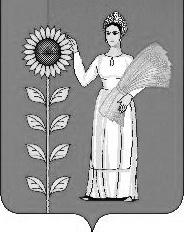 